Lacombe Composite High School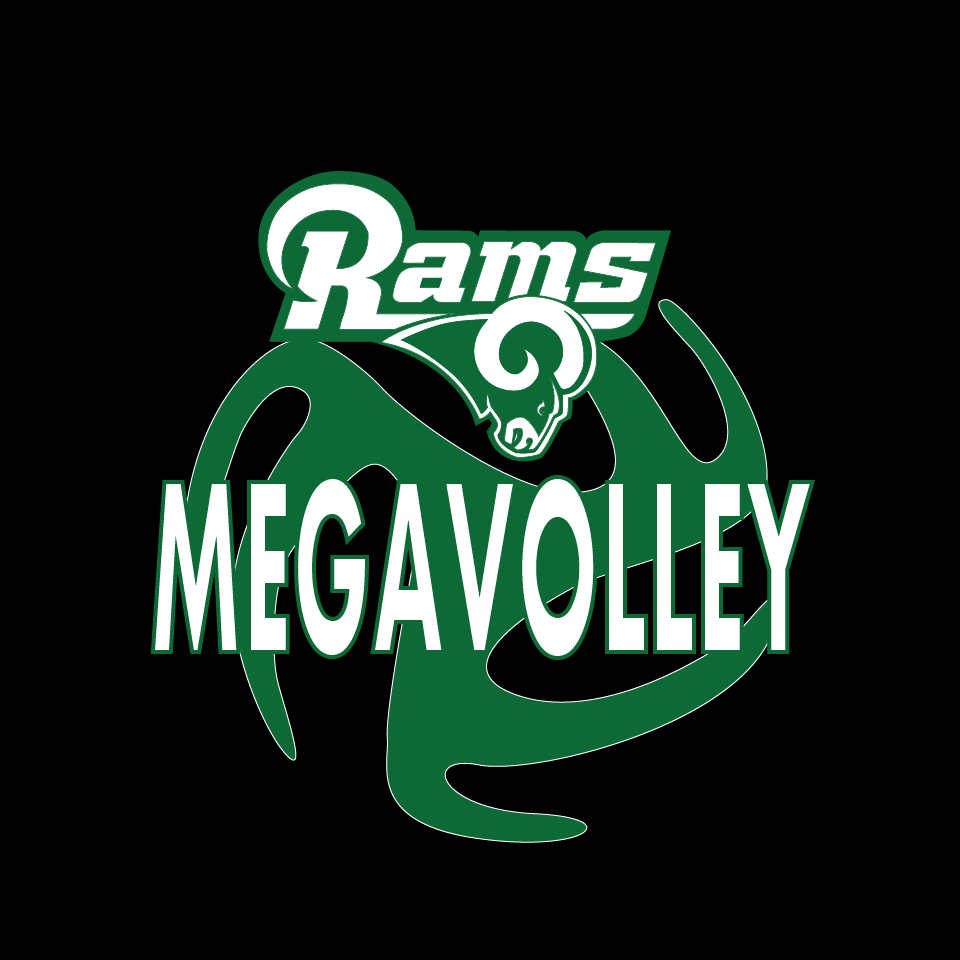 MEGA VOLLEYSR Girls VARSITY VOLLEYBALL TOURNAMENT	September 28 and 29, 2018Entry Fee - $325.00Looking for 10-12 Teams - 4 Guaranteed MatchesTop Level CompetitionAwards for 1st, 2nd and 3rd place and Team MVPsT-Shirts for the ChampionsINTENT TO COMPETEYes, we would like to                     No, we will not be able to attend, but please 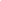 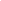 attend.   		                         put us on the invitation list for next year.    Please fill in the contact information School Information: Please note that expressing intent does not guarantee acceptance to the tournament. Confirmation will be sent via email by May 25, 2018. Once you receive confirmation entry fee cheques payable to Wolfcreek Public Schools can be mailed to the address below. Entry fees are non-refundable.    For further information please contact:Jay Adamson						Lacombe Composite High SchoolAssistant Principal/SR Girls Coach			5628 56th Ave(403) 782-8726 ext: 4048				Lacombe, AB T4L 1G6jay.adamson@wolfcreek.ab.ca                       Coach/Contact NameContact EmailContact PhoneSchool NameAddressCity Postal CodePhone